Գնառաջարկի հրավեր (ԳՀ)ԱՊՐԱՆՔՆԵՐԻ ԳՆԱՆՇՄԱՆ ՀԱՐՑՄԱՄԲ ԳՆՈՒՄԱմսաթիվ` 27 դեկտեմբերի, 2021թ.Ծրագրի անվանումը` Համայնքների գյուղատնտեսական ռեսուրսների կառավարման և մրցունակության երկրորդ (ՀԳՌԿՄ 2) ծրագիրՖինանսավորման աղբյուրը` Վարկ 8374-AM և ՀՀ կառավարությունՊայմանագրի հղում` No. CARMAC2-PG-22-46Հարգելի մատակարար, 1.	Դուք հրավիրվում եք հետևյալ ապրանքատեսակների մատակարարման համար ներկայացնել Ձեր գնառաջարկը. Արհեստական սերմնավորման սարքավորումներ (5 անվանում, 5 հատ)նախատեսված Լոռու մարզի Օձուն համայնքի անասնաբուժական սպասարկման կենտրոնի (ԱՍԿ) համար:	Տեխնիկական մասնագրերը ներկայացված են կից: 2.	Սույն հրավերի շրջանակներում դուք պետք է գնառաջարկ ներկայացնել բոլոր ապրանքատեսակների համար: Ձեր գնառաջարկը կգնահատվի ամբողջ տեսականու համար և պայմանագիրը կշնորհվի ամբողջ տեսականու համար նվազագույն գնահատված գնառաջարկ ներկայացրած կազմակերպությանը: 3.	Կից ներկայացված ձևաչափին համապատասխան, Ձեր գնառաջարկը պետք է ներկայացվի էլեկտրոնային տարբերակով ARMEPS.AM էլեկտրոնային համակարգի միջոցով:4.	Գնորդի կողմից գնառաջարկների ստացման վերջնաժամկետը այս Պարբերությունում նշված հասցեով հետևյալն է՝ 11 հունվարի 2022թ. ժամը` 15:00 /տեղական ժամանակով/:5.	Ձեր գնառաջարկը հայերեն լեզվով պետք է ուղեկցվի համապատասխան տեխնիկական փաստաթղթերով և կատալոգ(ներով) և այլ տպագիր կամ առնչություն ունեցող նյութերով` ներառյալ Հայաստանի Հանրապետությունում սպասարկման ծառայություններ մատուցող կազմակերպությունների անուններն ու հասցեները:6.	Ձեր գնառաջարկը պետք է ներկայացվի համաձայն հետևյալ հրահանգների և կից ներկայացված Պայմանագրի: Կից ներկայացված Մատակարարման ժամկետներն ու պայմանները կազմում են Պայմանագրի անբաժանելի մաս: (i) ԳՆԵՐԸ – Գները պետք է առաջարկվեն ՀՀ դրամով, ՀՀ Լոռու մարզի Օձուն համայնքի անասնաբուժական սպասարկման կենտրոն (ԱՍԿ) (հասցե՝ ՀՀ Լուռու մարզ, Օձունի համայնքի Օձուն գյուղի 5-րդ փողոցի N 69/2  հողամաս) մատակարման պայմանով, ընդհանուր գումարով` ներառյալ բոլոր հարկերը, ԱԱՀ, տուրքեր, մաքսային վճարներ, երկրի սահմաններում տեղափոխման և ապահովագրման ծախսերը, բեռնման և բեռնաթափման ծախսերը: (ii) 1. ԳՆԱՌԱՋԱՐԿՆԵՐԻ ԳՆԱՀԱՏՈՒՄ –Տեխնիկական մասնագրերին էականորեն համապատասխանող Գնառաջարկները կգնահատվեն վերջնական վայր հասցնելու ընդհանուր գնի համեմատման սկզբունքով՝ հիմք ընդունելով սույն Գնառաջարկի Հրավերի 2-րդ կետը:Գնառաջարկները գնահատելիս Գնորդը կսահմանի գնահատման գինը յուրաքանչյուր առաջարկի համար` համապատասխանեցնելով գնառաջարկը յուրաքանչյուր տիպի թվաբանական այնպիսի սխալների ճշտման միջոցով, ինչպիսիք են` (ա) որտեղ տարբերություն կա թվերով և տառերով արտահայտված գումարների միջև; տառերով գրված գումարը որոշիչ է, (բ) որտեղ տարբերություն կա միավոր արժեքի և համապատասխան տողի ընդամենի միջև, որը ձևավորվում է միավոր արժեքի և քանակի բազմապատկման արդյունքում; նշված միավոր արժեքը որոշիչ է, (գ) եթե մատակարարը հրաժարվում է ընդունել ճշտումները, ապա իր գնառաջարկը մերժվում է: 2.  ՀԵՏՈՐԱԿԱՎՈՐՄԱՆ ՊԱՀԱՆՋՆԵՐ-   Նվազագույն գնահատված և էապես համապատասխանող գնառաջարկը որոշելուց հետո Գնորդը պետք է իրականացնի Մատակարարի հետորակավորում` միայն նշված պահանջների հիման վրա: Ստորև ներկայացվող տեքստում չներառված պահանջները չպետք է կիրառվեն Մատակարարի որակավորումների գնահատման մեջ:Փորձ և տեխնիկական կարողությունՄատակարարը պետք է ներկայացնի փաստաթղթային վկայություն առ այն, որ վերջինս բավարարում է փորձառության հետևյալ պահանջը (ները).Նմանատիպ բնույթի ապրանքների մատակարարման առնվազն 3 տարվա փորձ: Որպես վկայություն Մատակարարը պետք է տրամադրի վերջին երեք տարիների ընթացքում (2018, 2019, 2020թթ.) հաջողությամբ կատարված առնվազն երկու (2) պայմանագրի սկանավորված տարբերակները /ՀՁ-ի դեպքում որպես գլխավոր Մատակարար/՝ նշելով Գնորդին, Պայմանագրի գինը և մատակարարված ապրանքները: Ֆինանսական կարողություններՎերջին երեք (3) տարիների (2018, 2019, 2020թթ.) ընթացքում տարեկան միջին շրջանառությունը պետք է կազմի այս պայմանագրի համար Մատակարարի կողմից ներկայացված գնառաջարկի արժեքի առնվազն եռապատիկը: (Օժանդակ փաստաթղթերը պետք է տրամադրվեն որպես ապացույց):(iii) ԳՆՈՐԴԻ ԿՈՂՄԻՑ ՊԱՏՎԵՐԻ ՇՆՈՐՀՈՒՄ - Պատվերը կտրվի այն հայտատուին, ով կառաջարկի ամենացածր գնահատված գինը և Էականորեն համապատասխանող Գնառաջարկը: Հաջողակ հայտատուի հետ Պայմանագիր կկնքվի համաձայն Պայմանագրի կից ձևի և մատակարարման ժամկետների ու պայմանների: (iv) ԱՌԱՋԱՐԿԻ ՎԱՎԵՐԱԿԱՆՈՒԹՅՈՒՆ Ձեր գնառաջարկը պետք է վավեր լինի Գնառաջարկի Հրավերի 4-րդ կետում նշված առաջարկի ներկայացման վերջնաժամկետից հետո քառասուն հինգ (45) օր:7.  Ստուգումներ և աուդիտ 7.1 Մատակարարը պետք է կատարի Գնորդի բոլոր հրահանգները, որոնք համապատասխանում են տվյալ երկրում գործող օրենքներին: 7.2 Մատակարարը պետք է թույլ տա և պետք է հրահանգի իր ենթա-կապալառուներին և խորհրդատուներին թույլ տալու Բանկին և/կամ Բանկի կողմից նշանակված անձանց ստուգել Մատակարարի պարտականությունները, բոլոր հաշիվները, գրանցումները և այլ փաստաթղթերը` կապված Պայմանագրի կատարման և գնառաջարկի ներկայացման հետ: Նաև Մատակարարը պետք է թույլ տա և պետք է հրահանգի իր ենթա-կապալառուներին և խորհրդատուներին ունենալու այնպիսի հաշիվներ և գրանցումներ, որոնք ենթակա են ըստ Բանկի պահանջի Բանկի կողմից նշանակված աուդիտորների ստուգման: Մատակարարի, իր ենթա-կապալուռուների և խորհրդատուների ուշադրությունն ուղղված է «Պայմանագրի ձևի կեղծում և տեղեկությունների խեղաթյուրում» 5-րդ կետի վրա, որի կանխամտածված խոչընդոտումը Բանկի կողմից ստուգումներին և աուդիտի անցկացման իրավունքին հանդիսանում է արգելված գործողություն, որն իր հերթին հանգեցնում է Պայմանագրի դադարեցմանը (ինչպես նաև հանգեցնում է ոչ իրավասու գործողությունների, որոնք ենթակա են Բանկի կողմից լայնորեն կիրառվող պատժամիջոցներին): Հարգանքով`Դավիթ Մեջլումյան ՀԳՌԿՄ2 Ծրագրի ղեկավարՀՀ էկոնոմիկայի նախարարության Գյուղատնտեսության ծրագրերի իրականացման վարչություն ՀՀ, ք. Երևան, Մհեր Մկրտչյան փող. 5, սենյակ 832, հեռ. 011-597-284Էլ. փոստ` atovmasyan@agridf.amՏԵԽՆԻԿԱԿԱՆ ՀԱՎԵԼՎԱԾՏԵԽՆԻԿԱԿԱՆ ՄԱՍՆԱԳՐԵՐԾրագրի անվանումը` Համայնքների գյուղատնտեսական ռեսուրսների կառավարման և մրցակցության երկրորդ ծրագիրՊայմանագիր` No. CARMAC2-PG-22-46Ապրանքի անվանումը` Արհեստական սերմնավորման սարքավորումներՔանակը` 5 անվանում, ընդհանուր քանակը` 5 հատԱպրանք հ. 1-4-ը (Սերմնահեղուկի կոնտեյները և ունելին) պետք է ունենան եվրապական չափանիշներին համապատասխանող որակի հավաստագիր:Առաջարկվող Ապրանքները պետք է ունենան արտադրողի կամ մատակարարի կողմից առնվազն 12 ամսվա երաշխիք:Ապրանքների մատակարարումը պետք է կատարվի ՀՀ Լոռու մարզի Օձուն համայնքի անասնաբուժական սպասարկման կենտրոն (ԱՍԿ) (հասցե՝ ՀՀ Լուռու մարզ, Օձունի համայնքի Օձուն գյուղի 5-րդ փողոցի N 69/2  հողամաս):Գնորդի և ԱՍԿ ներկայացուցչի կողմից պետք է իրականացվի սարքավորումների ստուգումը: Մատակարարը պարտավոր է կատարել գործունեության հիմնական հանգույցների ստուգումներ՝ իրենց տեխնիկական բնութագրերի համապատասխանության և թերությունների բացակայության վերաբերյալ: Ստուգումները պետք է իրականացվեն մատակարարի լիազոր ներկայացուցչի կողմից Գնորդի և ԱՍԿ լիազոր ներկայացուցչի ներկայությամբ:ՊայմանագրիձեվՍՈՒՅՆ ՊԱՅՄԱՆԱԳԻՐ համար _____ կնքվել է  _________, ___ 2022թ. _____________________________ (այսուհետ` Գնորդ) մի կողմից և մյուս կողմից  ____________________________________  միջև (այսուհետ` Մատակարար): ԸՍՏ ՈՐԻ Գնորդը հայտարարել է մրցույթ ______________ (ապրանքների նկարագիր) Մատակարարի կողմի մատակարարման ենթակա ապրանքների համար` մասնավորապես Պայմանագիր CARMAC2-PG-22-46 (այսուհետ` Պայմանագիր) և ընդունել է Մատակարարի առաջարկը Պայմանագրի շրջանակներում այս ապրանքների մատակարարման համար__________ (___________________________) դրամ գումարով (այսուհետ` Պայմանագրի գին): Պայմանգիրը կնքվում է հետևյալի մասին` Հետևյալ փաստաթղթերը կազմում են սույն Պայմանագիրը և պետք է ընթերցվեն ու մեկնաբանվեն որպես Պայմանագրի բաղկացուցիչ մաս: Մասնավորապես` ա) Գնառաջարկի Հրավերք, Մատակարարման ժամկետներն ու պայմանները, Տեխնիկական մասնագրեր, բ) Լրացում (եթե կա այդպիսին), Հաշվի առնելով, որ Գնորդի կողմից վճարումները կատարվելու են Մատակարարին այստեղ նշվածի համաձայն` Մատակարարը Համաձայնագիր է կնքում Գնորդի հետ իրականացնելու և ավարտին հասցնելու մատակարարման պայմանագիրը և միջոցներ է ձեռնարկելու յուրաքանչյուր թերություն շտկելու համար` համաձայն սույն Պայմանագրի դրույթների: Գնորդը սույնով համաձայնվում է ապրանքների մատակարարման, Պայմանագրի դրույթների կատարման և թերությունների շտկման համար վճարել Պայմանագրի գինը` ըստ Պայմանագրով սահմանված Վճարման Պայմանների: Պայմանագրի դադարեցում` պարտականությունները չկատարելու պատճառով ա)Գնորդը Պայմանագրի պարտավորությունների չկատարման համար առանց Մատակարարին որևէ այլ տույժ հասցնելու կարող է մասամբ կամ ամբողջությամբ դադարեցնել Պայմանագիրը` վերջինիս ուղարկելով պարտականությունների չկատարման մասին գրավոր ծանուցում: Եթե Մատակարարը չի մատակարարում Ապրանքները մասամբ կամ ամբողջությամբ Պայմանագրով սահմանված ժամկետներորւմ կամ հատկացված որևէ այլ ժամանակահատվածում: Եթե Մատակարարը չի կատարում Պայմանագրով սահմանված այլ պարտավորություններ, կամ Եթե Մատակարարը, ըստ Գնորդի ներքաշվել է խաբեության կամ կաշառակերության մեջ, ինչպես սահմանված է ստորև ներկայացված Կետ 5-ում` Պայմանագիրը շահելու կամ վերջինս իրականացնելու համար: (բ)	Եթե Գնորդը մասամբ կամ ամբողջությամբ դադարեցնում է պայմանագիրը, ապա վերջինս իրեն հարմար ժամկետներում և միջոցներով կարող է գնել Պայմանագրի շրջանակներում չմատակարարված Ապրանքներին կամ չմատուցված Հարակից Ծառայություններին մոտ Ապրանքներ ու Հարակից Ծառայություններ և Մատակարարը պարտավորվում է հոգալ Գնորդի բոլոր լրացուցիչ ծախսերը կապված Ապրանքների և Հարակից Ծառայությունների մատակարարման հետ: Սակայն Մատակարարը պետք է շարունակի Պայմանագրի իրականացումը այն մասով, որով այն ուժի մեջ է: 4.2	սնանկ ճանաչվելու պատճառով Գնորդը կարող է ցանկացած պահի դադարեցնել Պայմանագիրը, Մատակարարին համապատասխան ծանուցում ուղարկելու միջոցով, եթե վերջինս սնանկ կամ ոչ վճարունակ է ճանաչվում: Նման դեպքերում Պայմանագրի դադարեցումը չի ենթադրում փոխհատուցում Մատակարարին` պայմանով, որ այդ դադարեցումը չի վնասի կամ ազդի  որևէ գործողության իրավունքի վրա, կամ որը Գնորդին չի պարտավորեցրել կամ չի պարտավորեցնի որևէ փոխհատուցման: 4.3	շահից ելնելով.Գնորդը Մատակարարին ծանուցում ուղարկելու միջոցով մասամբ կամ ամբողջությամբ կարող է դադարեցնել Պայմանագիրը իրեն հարմար ցանկացած պահի: Ծանուցման մեջ պետք է նշվի, որ դա բխում է Գնորդի շահերից, նաև պետք է հստակեցվի, թե որ չափով է դադարեցվում Մատակարարի հետ Պայմանագիրը և որ օրվանից է դադարում գործել: Եթե Ապրանքները պատրաստ են տեղափոխման Մատակարարի կողմից դադարեցման ծանուցում ստանալուց հետո քսան ութ (28) օրվա ընթացքում, ապա Գնորդը պարտավոր է ստանալ այդ Ապրանքները համաձայն Պայմանագրի ժամկետների և գների: Այլ դեպքերում, Գնորդը կարող է ընտրություն կատարել հետևյալի միջև. ստանալ Ապրանքների այն մասը, որը պատրաստ է և ուղարկվել է համաձայն Պայմանագրի ժամկետների և գների, և/կամ չեղյալ համարել Պայմանագրի մյուս մասը և Մատակարարին վճարել մասամբ ավարտված Ապրանքների և Հարակից Ծառայությունների համար համաձայնեցված գումարը, ինչպես նաև Մատակարարի կողմից նախկինում գնված նյութերի համար: Խաբեություն և կաշառակերություն Եթե Գնորդը գտնում է, որ Մատակարարը և/կամ իր աշխատակազմից որևէ մեկը, կամ իր գործակալները, կամ ենթա-կապալառուները, խորհրդատուները, ծառայություն մատուցողները, մատակարարները և/կամ իրենց աշխատողները  ընդգրկվել են Պայմանագիրը շահելուն ուղղված կամ Պայմանագրի իրականացման նպատակով կաշառակերության, խարդախության, գաղտնի, բռնի կամ արգերլվող գործունեության մեջ (համաձայն Բանկի կողմից լայնորեն կիրառվող պատժամիջոցների կիրառման ընթացակարգերի), Գնորդը կարող է Մատակարարին ծանուցում ուղարկելուց հետո 14 օրվա ընթացքում դադարեցնել Մատակարարի գործունեությունը Պայմանագրի շրջանակներում և չեղյալ հայտարարել Պայմանագիրը: Իսկ Կետ 4-ի դրույթները պետք է կիրառվեն որպես 4.1 Ենթակետի շրջանակներում կատարված հղում: Ստուգումներ և աուդիտ 6.1 Մատակարարը պետք է կատարի Գնորդի բոլոր հրահանգները, որոնք համապատասխանում են տվյալ երկրում գործող օրենքներին: Մատակարարը պետք է թույլ տա և պետք է հրահանգի իր ենթա-կապալառուներին և խորհրդատուներին թույլ տալու Բանկին և/կամ Բանկի կողմից նշանակված անձանց ստուգել Մատակարարի պարտականությունները, բոլոր հաշիվները, գրանցումները և այլ փաստաթղթերը` կապված Պայմանագրի կատարման և գնառաջարկի ներկայացման հետ: Նաև Մատակարարը պետք է թույլ տա և պետք է հրահանգի իր ենթա-կապալառուներին և խորհրդատուներին ունենալու այնպիսի հաշիվներ և գրանցումներ, որոնք ենթակա են ըստ Բանկի պահանջի Բանկի կողմից նշանակված աուդիտորների ստուգման: Մատակարարի, իր ենթա-կապալուռուների և խորհրդատուների ուշադրությունն ուղղված է «Պայմանագրի ձևի կեղծում և տեղեկությունների խեղաթյուրում» 5-րդ կետի վրա, որի կանխամտածված խոչընդոտումը Բանկի կողմից ստուգումներին և աուդիտի անցկացման իրավունքին հանդիսանում է արգելված գործողություն, որն իր հերթին հանգեցնում է Պայմանագրի դադարեցմանը (ինչպես նաև հանգեցնում է ոչ իրավասու գործողությունների, որոնք ենթակա են Բանկի կողմից լայնորեն կիրառվող պատժամիջոցներին): ԳՆԱՌԱՋԱՐԿԻ ՁԵՎ									_________(Ամսաթիվ)Ում:_______________________________ (Գնորդի անունը)     _______________________________ (Գնորդի հասցեն)     _______________________________Մենք առաջարկում ենք կատարել __________________________________________(Պայմանագրի անվանումը և համարը)` համաձայն սույն Գնառաջարկի հետ կից ներկայացվող Պայմանագրի Պայմանների հետևյալ Պայմանագրի Գնով_________________________(գումարը բառերով և թվերով) (______________) (ՀՀ դրամ)_____________: Առաջարկում ենք ավարտել Պայմանագրով սահմանված Ապրանքների առաքումը _________ օրացուցային օրվա ընթացքում`սկսած Պայմանագրի ստորագրման օրվանից: Սույն Գնառաջարկը և Ձեր կողմից գնառաջարկի ընդունման գրությունը հիմք կհանդիսանան մեր միջև Պայմանագրի կնքման համար: Մենք հասկանում ենք, որ դուք պարտավոր չեք ընդունել ստացված ամենացածր կամ որևէ այլ Գնառաջարկ: Մենք սույնով հաստատում ենք, որ այս Գնառաջարկը համապատասխանում է առաջարկի փաստաթղթերով պահանջվող Գնառաջարկի Վավերականությանը:Լիազոր ստորագրություն______________________________________Ստորագրողի անունն ու պաշտոնը: _________________________________			         _________________________________Մատակարարի անունը:_______________________________________Հասցե:	         _______________________________________		         _______________________________________Հեռ:	         ___________________Էլ. փոստ.___________________Մատակարարման ժամկետներն ու պայմանները Ծրագրի անվանումը` Համայնքների գյուղատնտեսական ռեսուրսների կառավարման և մրցակցության երկրորդ ծրագիրԳնորդ ՀՀ էկոնոմիկայի նախարարությունԱպրանք ստացող` ՀՀ էկոնոմիկայի նախարարությունՓաթեթ No. CARMAC2-PG-22-46Մատակարարման գներն ու ժամանակացույցը * Միավոր արժեքը և Ընդամենը արժեքը պետք է ներառեն բոլոր հարկերը, ԱԱՀ, տուրքեր, մաքսային վճարներ, երկրի սահմաններում տեղափոխման և ապահովագրման ծախսերը:{Նշում` Միավոր արժեքի և միավոր արժեքից բխած ընդամենը գումարի միջև տարբերության դեպքում` միավոր արժեքը համարվում է որոշիչ:}Ֆիքսված գին - Վերևում նշված գները փոփոխման ենթակա չեն և ֆիքսված են: Պայամանագրի ընթացքում ֆիքսված գները ենթակա չեն որևէ համապատասխանեցման: Գնորդին իրավունք է վերապահվում պայմանագրի կատարման ընթացքում մինչև 0%-ի չափով բարձրացնել կամ իջեցնել ի սկզբանե սահմանված ապրանքների և ծառայությունների քանակը` առանց փոխելու միավոր արժեքը, ինչպես նաև մյուս ժամկետներն ու պայմանները:Առաքման ժամանակացույց- Առաքումը պետք է ավարտվի վերոհիշյալ ժամանակացույցի համաձայն, որը չի գերազանցում պայմանագրի կնքումից 60 (վաթսուն) օրացուցային օրը:Ապահովագրություն - Պայմանագրի համաձայն` մատակարարված Ապրանքները պետք է ամբողջությամբ ապահովագրված լինեն ազատ փոխակերպելի արժույթով` արտադրության կամ ձեռքբերման, տեղափոխման, պահեստավորման և առաքման ընթացքում պատահական վնասների դեմ: Ապահովագրությանգումարըպետքէհամարժեքլինիապրանքների ընդհանուր արժեքի 110 տոկոսին` հիմնվելով "պահեստից""պահեստ" բոլորռիսկերի, այդթվումնաև "պատերազմիռիսկերի" վրա: Մատակարարը պետք է կազմակերպի և վճարի բեռների ապահովագրության համար` անվանելով Գնորդին Շահառու: Կիրառելի չէ:6.    Կիրառելի օրենք - Պայմանագիրը ենթակա է մեկնաբանման համաձայն ՀՀ օրենքների: 7. Վեճերի լուծում  - Գնորդն ու Մատակարարը պետք է ձեռնարկեն բոլոր միջոցները Պայմանագրի ներքո կամ վերջինիս հետ կապված իրենց միջև ծագած յուրաքանչյուր անհամաձայնություն կամ վեճ բարեկամաբար ոչ պաշտոնական բանակցությունների միջոցով լուծելու համար: Գնորդի և Մատակարարի միջև վեճի առկայության դեպքում այն պետք է լուծվի համաձայն ՀՀ օրենսդրության: 8. Առաքում և փաստաթղթեր - Մատակարարը պետք է ուղարկի Գնորդին հետևյալ փաստաթղթերը (1) Մատակարի օրիգինալ և կրկնօրինակ հաշիվ-ապրանքագրերը, որոնցում ներկայացված են ապրանքների անվանումները, քանակը, միավոր արժեքը և ընդամենը գումարը,  (2) Արտադրողի կողմից տրված ապրանքների եվրապական չափանիշներին համապատասխանող որակի հավաստագիր;(3)  Արտադրողի կամ մատակարարի երաշխիքի վկայագրերը առնվազն մեկ տարվա համար;(4) Հանձնման-ընդունման ակտը ստուգման և փորձարկման արդյունքների հաշվետվությամբ, ստորագրված երկու կողմերի կողմից:Վճարումը -Մատակարարի կողմից մատակարարված ապրանքների դիմաց Պայմանագրի 100%-ի վճարումը կիրականացվի ՀՀ դրամով` գումարը փոխանցելով Մատակարարի բանկային հաշվին Ապրանքները ստացողի կողմից ստորագրված Հանձնման-ընդունման ակտի (որը կներառի ստուգման արդյուքների վերաբերյալ գրառում) և Կետ 8-ում նշված մատակարարման փաստաթղթերի ստացումից հետո ոչ ուշ քան 30 օրվա ընթացքում:Պայմանագրի գնի 75%-ի վճարումը կիրականացվի Համայնքների գյուղատնտեսական ռեսուրսների կառավարման և մրցունակության Երկրորդ Ծրագրի (Վարկի համար՝ 8374-AM) միջոցներից, իսկ մնացած 25%-ը՝ ՀՀ կառավարության միջոցներից:Երաշխիք - Առաջարկվող Ապրանքները պետք է ունենան արտադրողի կամ մատակարարի կողմից 12 ամսվա երաշխիք` սկսած տեղադրաման օրվանից:  Խնդրում ենք մանրամասն նշել երաշխիքի ժամկետը և պայմանները: Փաթեթավորման և նշավորման հրահանգներ- Մատակարարը պետք է ապահովի Ապրանքների ստանդարտ փաթեթավորում ինչպես և պահանջվում է` Պայմանագրով սահմանված վայր տեղափոխելու ընթացքում դրանց վնասվելուց կամ փչանալուց խուսափելու համար: Թերություններ - Բոլոր թերություները կշտկվեն Մատակարարի կողմից առանց Գնորդի կողմից ծախս կատարելու` Գնորդի կողմից թերությունների մասին տեղեկանք ներկայացնելու օրվանից 30 օրվա ընթացքում: Սպասարկման կենտրոնի անվանումն ու հասցեն, որտեղ թերությունները վերացվելու են Մատակարարի կողմից երաշխիքային ժամկետում.Հասցե _______________		______________________{նշվում է մատակարարի կողմից}Ֆորս-մաժոր - Մատակարարը ենթակա չէ տուգանքների կամ Պայմանագրի չկատարման դեպքում Պայմանագրի դադարեցման եթե և այն չափով, որքանով իրականացման ուշացումը կամ Պայմանագրի դրույթների կատարման խափանումը հանդիսանում են ֆոր-մաժորային իրավիճակի արդյունք:Այս դրույթից ելնելով` <ֆորս-մաժոր> նշանակում է Մատակարարի վերահսկողությունից դուրս մի իրավիճակ, որը չի ենթադրում Մատակարարի կողմից արված սխալ կամ անփութություն և կանխատեսելի չէ: Նման իրավիճակները կարող են ներառել, բայց չսահմանափակվել հետևյալով` Գնորդի կողմից կամայական գործողություններով, պատերազմներով կամ հեղափոխություններով, հրդեհներով, ջրհեղեղներով, համաճարակներով, կարանտինային սահմանափակումներով և բեռնափոխադրումների արգելքով: Ֆորս-մաժոր իրավիճակների դեպքում Մատակարարը պետք է անհապաղ գրավոր տեղեկացնի գնորդին նման իրավիճակների և դրանց առաջացման պատճառների մասին:  Եթե այլ կարգավորումներ չեն տրվել Գնորդի կողմից, Մատակարարը պետք է շարունակի կատարել իր պարտականությունները Պայմանագրի շրջանակներում քանի դեռ դա գործնականորեն հնարավոր է: Նաև պետք է փորձի գտնել բոլոր այն խելամիտ այլընտրանքային միջոցները, որոնք չեն խոչընդոտվել ֆորս-մաժոր իրավիճակի հետևանքում: Պահանջվող տեխնիկական մասնագրեր {նշվում է մատակարարի կողմից}	(i) 	Ընդհանուր նկարագիր 	(ii)	Հատուկ մանրամասներ և տեխնիկական չափանիշներ 	(iii)	Իրականացման չափորոշիչներՄատակարարը հաստատում է համապատասխանությունը վերոհիշյալ մասնագրերի հետ {Շեղումների դեպքում մատակարարը պետք է թվարկի բոլոր այդպիսի շեղումները}	ՄԱՏԱԿԱՐԱՐԻ ԱՆՈՒՆԸ_______________________________________________	Լիազոր ստորագրություն________________________________________ՎայրըԱմսաթիվNԱնվանումըԱպրանքի մոտավոր տեսքըՏեխ. բնութագիրըՔանակըՍերմնահեղուկի կոնտեյներ 40լ Container for semen 40L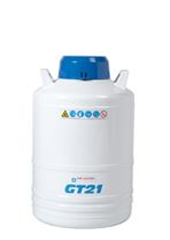 Հեղուկ ազոտի տարա, մոտ 40լ տարողությամբ և 219-350 օր պահման ժամանակով: Կարող է պահել մինչև 720 ձողիկ. 1Սերմնահեղուկի կոնտեյներ 20լContainer for semen 20L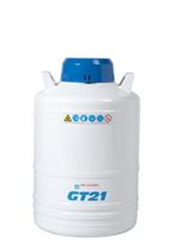 Հեղուկ ազոտի տարա, մոտ 20լ տարողությամբ և 140-225 օր պահման ժամանակով: Կարող է պահել մինչև 720 ձողիկ. 1Սերմնահեղուկի կոնտեյներ 5-8լContainer for semen 5-8L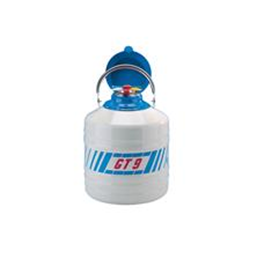 Հեղուկ ազոտի տարա, 5-8 լ տարողությամբ և 50-80 օր պահման ժամանակով: 1Ազոտի կոնտեյների համար նախատեսված ունելիNitrogen container forceps 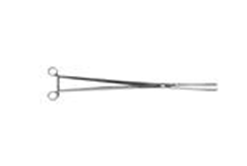 Չժանգոտող մետաղ, չափսը՝ մոտ  70 սմ1Անոթի մեջից  սերմնահեղուկի ձողիկները հանելու համար Straw Tweezers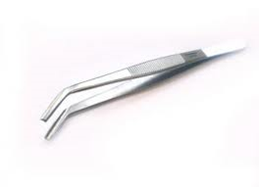 Չժանգոտող մետաղ, չափսը՝ մոտ  20 սմ, թեք, հատուկ փոսիկներով՝ սերմնահեղուկի ձողիկները բռնելու համար1Գնորդի ստորագրությունն ու կնիքը ՀԱՄԱՐ ԵՎ ԱՆՈՒՆԻՑ_____________________Լիազոր ներկայացուցչի անունը ՀԱՄԱՐ ԵՎ ԱՆՈՒՆԻՑ_____________________Լիազոր ներկայացուցչի անունըՄատակարարի ստորագրությունն ու կնիքը  ՀԱՄԱՐ ԵՎ ԱՆՈՒՆԻՑ  ___________________________Լիազոր ներկայացուցչի անունըԱպրանք NԱպրանքի անվանումըՔանակՄիավորի արժեք*ՀՀ դրամովԸնդամենը արժեք* ՀՀ դրամովԱռաքման ամսաթիվ{նշվում է մատակարարի կողմից}1Սերմնահեղուկի կոնտեյներ 40լ 12Սերմնահեղուկի կոնտեյներ 20լ13Սերմնահեղուկի կոնտեյներ 5-8լ14Ազոտի կոնտեյների համար նախատեսված ունելի15Անոթի մեջից  սերմնահեղուկի ձողիկները հանելու համար 1Ընդամենը`Ընդամենը`